#MEMERLUKAN RPH LENGKAP UNTUK SETAHUN DAN BORANG TRANSIT PBD?#RPH2024/2025 coming soon on FEB 2024.Sila order melalui website (Autosent by EMAIL): https://rphsekolahrendah.com   @ PM: 017- 4991 336 (WhatsApp link: https://wa.me/60174991336 )Rozayus Whatsapp Channel (INFO DISKAUN): https://whatsapp.com/channel/0029VaBMmMlICVfgCkJq7x3nTELEGRAM (FREE RPT & DSKP): https://telegram.me/RPTDSKPSekolahRendahFB Group (FREE RPT): https://www.facebook.com/groups/freerpt/FB Page (Contoh RPH): https://www.facebook.com/RozaYusAcademy/Instagram: https://www.instagram.com/rozayus.academy/ Tiktok: https://www.tiktok.com/@rphrozayus *UP: Diizinkan untuk share tanpa membuang maklumat yang disampaikan oleh Rozayus AcademyMINGGU: 1 MINGGU ORIENTASIMINGGU ORIENTASIMINGGU ORIENTASIMINGGU ORIENTASIMINGGU: 2BIDANG PEMBELAJARAN:  NOMBOR DAN OPERASITAJUK:  1.0 NOMBOR BULAT DAN OPERASI ASASTAJUK:  1.0 NOMBOR BULAT DAN OPERASI ASASTAJUK:  1.0 NOMBOR BULAT DAN OPERASI ASASSTANDARD KANDUNGANSTANDARD PEMBELAJARANCATATANSTANDARD PRESTASISTANDARD PRESTASISTANDARD KANDUNGANSTANDARD PEMBELAJARANCATATANTPTAFSIRAN1.1 Nilai nomborMurid boleh:Menyatakan nombor hingga 1 000 000:Membaca sebarang nombor dalam perkataan.Menyebut sebarang nombor dalam bentuk angka.Menulis nombor dalam angka dan perkataan.Menentukan nilai nombor hingga 1 000 000:Menyatakan nilai tempat dan nilai digit bagi sebarang nombor.Mencerakinkan sebarang nombor mengikut nilai tempat dan nilai digit.Membandingkan nilai dua nombor.Menyusun nombor mengikut tertib menaik dan tertib menurun.Melengkapkan sebarang rangkaian nombor secara tertib menaik dan menurun.Nota:Sebutan nombor secara betul. 382 425 disebut sebagai ‘tiga ratus lapan puluh dua ribu empat ratus dua puluh lima’ bukan tiga lapan dua empat dua lima.Cadangan Aktiviti:Gunakan pelbagai perwakilan termasuk model konkrit, alat manipulatif, petak grid, gambar, garis nombor dan simbol untuk mewakili nombor.Gunakan TMK untuk menyatakan dan menentukan nilai nombor.MINGGU: 3BIDANG PEMBELAJARAN:  NOMBOR DAN OPERASITAJUK:  1.0 NOMBOR BULAT DAN OPERASI ASASTAJUK:  1.0 NOMBOR BULAT DAN OPERASI ASASTAJUK:  1.0 NOMBOR BULAT DAN OPERASI ASASSTANDARD KANDUNGANSTANDARD PEMBELAJARANCATATANSTANDARD PRESTASISTANDARD PRESTASISTANDARD KANDUNGANSTANDARD PEMBELAJARANCATATANTPTAFSIRAN1.2 Nombor perdana1.2.1 Mengenal pasti nombor perdana dalam lingkungan 100.Nota:Nombor perdana ialah nombor yang hanya boleh dibahagi dengan 1 dan dirinya sendiri.Cadangan Aktiviti:Gunakan TMK untuk mengenal pasti nombor perdana.1.3 Penganggaran1.3.1	Menganggar suatu kuantiti berdasarkan set rujukan yang diberi dan menentukan kewajaran jawapan.Nota:Contoh yang diberi perlu hampir dengan pengetahuan dan pengalaman murid.Cadangan Aktiviti:Gunakan bahan konkrit dan bukan konkrit.MINGGU: 3-4BIDANG PEMBELAJARAN:  NOMBOR DAN OPERASITAJUK:  1.0 NOMBOR BULAT DAN OPERASI ASASTAJUK:  1.0 NOMBOR BULAT DAN OPERASI ASASTAJUK:  1.0 NOMBOR BULAT DAN OPERASI ASASSTANDARD KANDUNGANSTANDARD PEMBELAJARANCATATANSTANDARD PRESTASISTANDARD PRESTASISTANDARD KANDUNGANSTANDARD PEMBELAJARANCATATANTPTAFSIRAN1.4 PembundaranMembundarkan nombor bulat hingga ratus ribu terdekat.Mengenal pasti nombor yang mungkin diwakili oleh suatu nombor yang telah dibundarkan hingga ratus ribu terdekat.Nota:Pembundaran boleh melibatkan perpuluhan, peratus, wang, ukuran dan sukatan.Cadangan Aktiviti:Gunakan garis nombor dan pelbagai strategi.1.5 Pola nomborMengenal pasti pola bagi siri nombor yang diberi secara tertib menaik dan menurun satu-satu hingga sepuluh-sepuluh, seratus- seratus, seribu-seribu, sepuluh ribu-sepuluh ribu dan seratus ribu-seratus ribu.Melengkapkan pelbagai pola nombor yang diberi secara tertib menaik dan menurun.Nota:Siri nombor boleh melibatkan sehingga enam nombor.Cadangan Aktiviti:Boleh gunakan pelbagai alat mengira dalam proses pengiraan untuk membina pola nombor.MINGGU: 5CUTI PERAYAAN – HARI RAYA AIDILFITRICUTI PERAYAAN – HARI RAYA AIDILFITRICUTI PERAYAAN – HARI RAYA AIDILFITRICUTI PERAYAAN – HARI RAYA AIDILFITRIMINGGU: 6-7BIDANG PEMBELAJARAN:  NOMBOR DAN OPERASITAJUK:  1.0 NOMBOR BULAT DAN OPERASI ASASTAJUK:  1.0 NOMBOR BULAT DAN OPERASI ASASTAJUK:  1.0 NOMBOR BULAT DAN OPERASI ASASSTANDARD KANDUNGANSTANDARD PEMBELAJARANCATATANSTANDARD PRESTASISTANDARD PRESTASISTANDARD KANDUNGANSTANDARD PEMBELAJARANCATATANTPTAFSIRAN1.6 Operasi asasMenyelesaikan ayat matematik tambah hingga lima nombor melibatkan nombor hingga enam digit dan hasil tambahnya dalam lingkungan1 000 000.Menyelesaikan ayat matematik tolak melibatkan hingga tiga nombor dalam lingkungan1 000 000.Menyelesaikan ayat matematik darab bagi sebarang nombor hingga enam digit dengan nombor hingga dua digit, 100 dan 1000, hasil darabnya hingga 1 000 000.Menyelesaikan ayat matematik bahagi melibatkan sebarang nombor dalam lingkungan 1 000 000 dengan nombor hingga dua digit, 100 dan 1000Nota:Mulakan penolakan melibatkan dua nombor.Cadangan Aktiviti:Gunakan bahan konkrit, gambar, garis nombor dan pengiraan secara mental aritmetik untuk mewakilkan proses pengiraan.1.7 Operasi bergabungMengira operasi bergabung, dalam lingkungan 1 000 000, tanpa dan dengan tanda kurung:Tambah dan darabTolak dan darabTambah dan bahagiTolak dan bahagiNota: Mulakan operasi bergabung tanpa mengumpul semula.Cadangan Aktiviti:Operasi bergabung boleh melibatkan wang.MINGGU: 8-9BIDANG PEMBELAJARAN:  NOMBOR DAN OPERASITAJUK:  1.0 NOMBOR BULAT DAN OPERASI ASASTAJUK:  1.0 NOMBOR BULAT DAN OPERASI ASASTAJUK:  1.0 NOMBOR BULAT DAN OPERASI ASASSTANDARD KANDUNGANSTANDARD PEMBELAJARANCATATANSTANDARD PRESTASISTANDARD PRESTASISTANDARD KANDUNGANSTANDARD PEMBELAJARANCATATANTPTAFSIRANPenggunaan anuMenentukan nilai satu anu bagi ayat matematik darab melibatkan satu kali pendaraban dengan hasil darabnya hingga 1 000 000.Menentukan nilai satu anu bagi ayat matematik bahagi melibatkan sebarang nombor dengan nombor hingga dua digit, 100 dan 1000 dalam lingkungan 1 000 000.Nota:Anu diwakili dengan huruf.Anu boleh berada di tiga kedudukan dalam ayat matematik:i.	a × 23 = 46ii.	114 × b = 342iii.	20 × 3 = cMulakan nilai nombor yang kecil dahulu.1.9 Penyelesaian masalahMenyelesaikan masalah melibatkan nombor bulat hingga 1 000 000 dalam situasi harian.Menyelesaikan masalah harian bagi operasi asas dan operasi bergabung, hasilnya dalam lingkungan 1 000 000.Menyelesaikan masalah operasi darab dan bahagi dalam situasi harian melibatkan satu anu.Cadangan Aktiviti:Mulakan nilai nombor yang kecil dahulu.Gunakan Model Polya dalam penyelesaian masalah:Memahami dan mentafsirkan masalah;Merancang strategi penyelesaian;Melaksanakan strategi; danMenyemak jawapan.Gunakan pelbagai strategi penyelesaian masalah seperti mengenal pasti pola, membuat jadual, bekerja dari belakang, melukis gambar rajah dan mencuba situasi lebih mudah.MINGGU: 10-11BIDANG PEMBELAJARAN:  NOMBOR DAN OPERASITAJUK:  2.0 PECAHAN, PERPULUHAN DAN PERATUSTAJUK:  2.0 PECAHAN, PERPULUHAN DAN PERATUSTAJUK:  2.0 PECAHAN, PERPULUHAN DAN PERATUSSTANDARD KANDUNGANSTANDARD PEMBELAJARANCATATANSTANDARD PRESTASISTANDARD PRESTASISTANDARD KANDUNGANSTANDARD PEMBELAJARANCATATANTPTAFSIRAN2.1 PecahanMurid boleh:2.1.1	Mendarab pecahan bagi dua nombor melibatkan nombor bulat, pecahan wajar dan nombor bercampur.Nota:Pecahan dengan penyebutnya hingga 10.Cadangan Aktiviti:Gunakan bahan konkrit, gambar rajah dan perisian.2.2 PerpuluhanPembundaran perpuluhan hingga tiga tempat perpuluhan.Menyelesaikan ayat matematik operasi bergabung tambah dan tolak perpuluhan hingga tiga tempat perpuluhan.Mendarab perpuluhan hingga tiga tempat perpuluhan dengan nombor hingga dua digit, 100 dan 1000.Membahagi perpuluhan dengan nombor hingga dua digit,100, 1000, hasil bahaginya hingga tiga tempat perpuluhan.Nota:Pembundaran boleh melibatkan wang, ukuran dan sukatan.Cadangan Aktiviti:Gunakan gambar rajah, garis nombor dan perisian.CUTI PENGGAL 1, SESI 2024/2025KUMPULAN A: 24.05.2024 - 02.06.2024, KUMPULAN B: 25.05.2024 - 02.06.2024CUTI PENGGAL 1, SESI 2024/2025KUMPULAN A: 24.05.2024 - 02.06.2024, KUMPULAN B: 25.05.2024 - 02.06.2024CUTI PENGGAL 1, SESI 2024/2025KUMPULAN A: 24.05.2024 - 02.06.2024, KUMPULAN B: 25.05.2024 - 02.06.2024CUTI PENGGAL 1, SESI 2024/2025KUMPULAN A: 24.05.2024 - 02.06.2024, KUMPULAN B: 25.05.2024 - 02.06.2024CUTI PENGGAL 1, SESI 2024/2025KUMPULAN A: 24.05.2024 - 02.06.2024, KUMPULAN B: 25.05.2024 - 02.06.2024MINGGU: 12-13BIDANG PEMBELAJARAN:  NOMBOR DAN OPERASITAJUK:  2.0 PECAHAN, PERPULUHAN DAN PERATUSTAJUK:  2.0 PECAHAN, PERPULUHAN DAN PERATUSTAJUK:  2.0 PECAHAN, PERPULUHAN DAN PERATUSSTANDARD KANDUNGANSTANDARD PEMBELAJARANCATATANSTANDARD PRESTASISTANDARD PRESTASISTANDARD KANDUNGANSTANDARD PEMBELAJARANCATATANTPTAFSIRANPeratusMenukar nombor bercampur kepada peratus dan sebaliknya.Mengira suatu kuantiti daripada peratus hingga melebihi 100% dan sebaliknya.Cadangan Aktiviti:Gunakan pelbagai strategi.Gunakan petak seratus dan lipatan kertas.2.4	Penyelesaian masalah2.4.1 Menyelesaikan masalah harian melibatkan pecahan, perpuluhan dan peratus.Cadangan Aktiviti:Gunakan Model Polya dalam penyelesaian masalah seperti berikut:Memahami dan mentafsirkan masalah;Merancang strategi penyelesaian;Melaksanakan strategi; danMenyemak jawapan.Gunakan pelbagai strategi penyelesaian masalah seperti melukis gambar rajah, dan membuat jadual atau senarai secara bersistem.Gunakan pelbagai strategi PdP seperti pendekatan modular, pendekatan STEM dan pembelajaran berasaskan masalah.MINGGU: 14-15BIDANG PEMBELAJARAN:  NOMBOR DAN OPERASITAJUK:  3.0 WANGTAJUK:  3.0 WANGTAJUK:  3.0 WANGSTANDARD KANDUNGANSTANDARD PEMBELAJARANCATATANSTANDARD PRESTASISTANDARD PRESTASISTANDARD KANDUNGANSTANDARD PEMBELAJARANCATATANTPTAFSIRAN3.1 Operasi asas melibatkan wangMurid boleh:Menyelesaikan ayat matematik tambah hingga tiga nilai wang dan hasil tambahnya hingga RM1 000 000.Menyelesaikan ayat matematik tolak melibatkan dua nilai wang daripada satu nilai wang dalam lingkungan RM1 000 000.Menyelesaikan ayat matematik darab melibatkan nilai wang dengan nombor hingga dua digit, 100, 1000 dan hasil darabnya hingga RM1 000 000.Menyelesaikan ayat matematik bahagi melibatkan nilai wang dalam lingkungan RM1 000 000 dengan nombor hingga dua digit, 100 dan 1000.Cadangan Aktiviti:Gunakan wang contoh, gambar, garis nombor, perisian dan pengiraan secara mental untuk mewakilkan pengiraan sebarang operasi asas.Gunakan strategi PdP simulasi dan permainan.3.2 Operasi bergabung melibatkan wangMenyelesaikan ayat matematik bagi operasi bergabung melibatkan wang, dalam lingkungan RM1 000 000, tanpa dan dengan tanda kurung:Tambah dan darabTolak dan darabTambah dan bahagiTolak dan bahagiCadangan Aktiviti:Gunakan wang contoh, gambar, garis nombor, perisian dan pengiraan secara mental untuk mewakilkan pengiraan operasi bergabung.MINGGU: 16-17BIDANG PEMBELAJARAN:  NOMBOR DAN OPERASITAJUK:  3.0 WANGTAJUK:  3.0 WANGTAJUK:  3.0 WANGSTANDARD KANDUNGANSTANDARD PEMBELAJARANCATATANSTANDARD PRESTASISTANDARD PRESTASISTANDARD KANDUNGANSTANDARD PEMBELAJARANCATATANTPTAFSIRAN3.3 Simpanan dan pelaburanMenerangkan maksud simpanan dan pelaburan.Menerangkan maksud faedah mudah dan faedah kompaun dalam simpanan.Nota:Memperkenalkan dividen dan bonus dalam pelaburan.Menerangkan pertambahan dan pengurangan nilai sesuatu simpanan dan pelaburan.3.4 Kredit dan pengurusan hutangMenerangkan maksud kredit dan hutang.Menerangkan perbezaan harga barangan sekiranya pembelian secara kredit dan tunai.Nota:Kredit sebagai fasiliti.Menerangkan peranan faedah ke atas pinjaman.Menerangkan mengapa penggunaan kad kredit merupakan satu cara berhutang.3.5 Penyelesaian masalah3.5.1        Menyelesaikan masalah melibatkan wang dalam lingkungan RM1 000 000 dalam situasi harian.Cadangan Aktiviti:Gunakan Model Polya dalam penyelesaian masalah:Memahami dan mentafsirkan masalah;Merancang strategi penyelesaian;Melaksanakan strategi; danMenyemak jawapan.Gunakan pelbagai strategi penyelesaian masalah seperti mencuba kes lebih mudah dan cuba jaya.Gunakan pelbagai strategi PdP seperti simulasi, pembelajaran masteri, pembelajaran kontekstual dan pembelajaran berasaskan projek.MINGGU: 18-20BIDANG PEMBELAJARAN:  SUKATAN DAN GEOMETRITAJUK:  4.0	MASA DAN WAKTUTAJUK:  4.0	MASA DAN WAKTUTAJUK:  4.0	MASA DAN WAKTUSTANDARD KANDUNGANSTANDARD PEMBELAJARANCATATANSTANDARD PRESTASISTANDARD PRESTASISTANDARD KANDUNGANSTANDARD PEMBELAJARANCATATANTPTAFSIRAN4.1	Tempoh masaMurid boleh:Menentukan tempoh masa melibatkan:Hari dan jamBulan dan hariTahun, bulan dan hariNota:Memperkenalkan tahun lompat.Tempoh masa melibatkan (ii) dan (iii) dikira dalam hari sahaja.4.2	Perkaitan dalam masaMenukar unit masa melibatkan pecahan:Jam ke minitHari ke jamTahun ke bulanDekad ke tahunAbad ke dekadAbad ke tahunMenukar unit masa melibatkan perpuluhan:Jam ke minitHari ke jamTahun ke bulanDekad ke tahunAbad ke dekadAbad ke tahunNota:Jawapan mesti dalam nombor bulat.Pecahan hanya melibatkan unit yang lebih besar.MINGGU: 21-23BIDANG PEMBELAJARAN:  SUKATAN DAN GEOMETRITAJUK:  4.0	MASA DAN WAKTUTAJUK:  4.0	MASA DAN WAKTUTAJUK:  4.0	MASA DAN WAKTUSTANDARD KANDUNGANSTANDARD PEMBELAJARANCATATANSTANDARD PRESTASISTANDARD PRESTASISTANDARD KANDUNGANSTANDARD PEMBELAJARANCATATANTPTAFSIRAN4.3 Operasi asas melibatkan masaMenyelesaikan ayat matematik tambah dan tolak masa melibatkan pecahan;jam dan minit,hari dan jam,tahun dan bulan,dekad dan tahun,abad dan dekad,abad dan tahun,tanpa dan dengan melibatkan penukaran unit.4.3.2	Menyelesaikan ayat matematik tambah dan tolak masa melibatkan perpuluhan;(i)	jam dan minit,(ii)	hari dan jam,(iii)	tahun dan bulan,(iv)	dekad dan tahun,(v)	abad dan dekad,(vi)	abad dan tahun,tanpa dan dengan melibatkan penukaran unit.Nota:Operasi tambah dan tolak melibatkan pecahan dan perpuluhan boleh melibatkan pecahan, perpuluhan dan peratus.4.4 Penyelesaian masalah4.4.1        Menyelesaikan masalah  berkaitan masa dan waktu dalam situasi harian.Cadangan Aktiviti:Gunakan Model Polya dalam penyelesaian masalah:Memahami dan mentafsirkan masalah;Merancang strategi penyelesaian;Melaksanakan strategi; danMenyemak jawapan.Gunakan pelbagai strategi penyelesaian masalah seperti mencuba kes lebih mudah dan cuba jaya.Gunakan pelbagai strategi PdP seperti simulasi, pembelajaran masteri, pembelajaran kontekstual dan pembelajaran berasaskan projek.MINGGU: 24-26BIDANG PEMBELAJARAN:  SUKATAN DAN GEOMETRITAJUK:  5.0	UKURAN DAN SUKATANTAJUK:  5.0	UKURAN DAN SUKATANTAJUK:  5.0	UKURAN DAN SUKATANSTANDARD KANDUNGANSTANDARD PEMBELAJARANCATATANSTANDARD PRESTASISTANDARD PRESTASISTANDARD KANDUNGANSTANDARD PEMBELAJARANCATATANTPTAFSIRAN5.1 PanjangMurid boleh:Menukar unit ukuran panjang melibatkan;milimeter dan sentimeter,sentimeter dan meter,meter dan kilometer,dalam perpuluhan hingga tiga tempat perpuluhan.Menukar unit ukuran panjang melibatkan;milimeter dan sentimeter,sentimeter dan meter,meter dan kilometer, dalam pecahan.Menambah hingga tiga ukuran panjang melibatkan perpuluhan dan pecahan tanpa dan dengan penukaran unit.Menolak melibatkan hingga tiga ukuran panjang melibatkan perpuluhan dan pecahan tanpa dan dengan penukaran unit.Mendarab ukuran panjang melibatkan perpuluhan dan pecahan dengan nombor hingga dua digit, 100 dan 1000 tanpa dan dengan penukaran unit.Membahagi ukuran panjang melibatkan perpuluhan dan pecahan dengan nombor hingga dua digit, 100 dan 1000 tanpa dan dengan penukaran unit.Cadangan Aktiviti:Gunakan objek sebenar dan perisian bagi penukaran unit ukuran panjang.Gunakan pelbagai strategi pengiraan bagi menyelesaikan ayat matematik.CUTI PENGGAL 2, SESI 2024/2025KUMPULAN A: 13.09.2024 - 21.09.2024, KUMPULAN B: 14.09.2024 - 22.09.2024CUTI PENGGAL 2, SESI 2024/2025KUMPULAN A: 13.09.2024 - 21.09.2024, KUMPULAN B: 14.09.2024 - 22.09.2024CUTI PENGGAL 2, SESI 2024/2025KUMPULAN A: 13.09.2024 - 21.09.2024, KUMPULAN B: 14.09.2024 - 22.09.2024CUTI PENGGAL 2, SESI 2024/2025KUMPULAN A: 13.09.2024 - 21.09.2024, KUMPULAN B: 14.09.2024 - 22.09.2024CUTI PENGGAL 2, SESI 2024/2025KUMPULAN A: 13.09.2024 - 21.09.2024, KUMPULAN B: 14.09.2024 - 22.09.2024MINGGU: 27-28BIDANG PEMBELAJARAN:  SUKATAN DAN GEOMETRITAJUK:  5.0	UKURAN DAN SUKATANTAJUK:  5.0	UKURAN DAN SUKATANTAJUK:  5.0	UKURAN DAN SUKATANSTANDARD KANDUNGANSTANDARD PEMBELAJARANCATATANSTANDARD PRESTASISTANDARD PRESTASISTANDARD KANDUNGANSTANDARD PEMBELAJARANCATATANTPTAFSIRAN5.2 JisimMenukar unit jisim melibatkan gram dan kilogram dalam bentuk pecahan dan perpuluhan.Menambah hingga tiga jisim dalam pecahan dan perpuluhan tanpa dan dengan penukaran unit.Menolak melibatkan hingga tiga jisim dalam pecahan dan perpuluhan tanpa dan dengan penukaran unit.Mendarab jisim dalam pecahan dan perpuluhan dengan nombor hingga dua digit, 100 dan 1000 tanpa dan dengan penukaran unit hingga tiga tempat perpuluhan.Membahagi jisim dalam pecahan dan perpuluhan dengan nombor hingga dua digit, 100 dan 1000 tanpa dan dengan penukaran unit.Cadangan Aktiviti:Gunakan objek sebenar dan perisian bagi penukaran unit jisim.Gunakan pelbagai strategi pengiraan bagi menyelesaikan ayat matematik.MINGGU: 28-29BIDANG PEMBELAJARAN:  SUKATAN DAN GEOMETRITAJUK:  5.0	UKURAN DAN SUKATANTAJUK:  5.0	UKURAN DAN SUKATANTAJUK:  5.0	UKURAN DAN SUKATANSTANDARD KANDUNGANSTANDARD PEMBELAJARANCATATANSTANDARD PRESTASISTANDARD PRESTASISTANDARD KANDUNGANSTANDARD PEMBELAJARANCATATANTPTAFSIRAN5.3 Isi padu cecairMenukar unit isi padu melibatkan mililiter dan liter dalam bentuk pecahan dan perpuluhan.Menambah hingga tiga isi padu cecair dalam pecahan dan perpuluhan tanpa dan dengan penukaran unit.Menolak melibatkan hingga tiga isi padu cecair dalam pecahan dan perpuluhan tanpa dan dengan penukaran unit.Mendarab isi padu cecair dalam pecahan dan perpuluhan dengan nombor hingga dua digit, 100 dan 1000 tanpa dan dengan penukaran unit.Membahagi isi padu cecair dalam pecahan dan perpuluhan dengan nombor hingga dua digit, 100 dan 1000 tanpa dan dengan penukaran unit.Cadangan Aktiviti:Gunakan objek sebenar dan perisian bagi penukaran unit isi padu cecair.Gunakan pelbagai strategi pengiraan bagi menyelesaikan ayat matematik.5.4 Penyelesaian masalah5.4.1        Menyelesaikan masalah berkaitan ukuran dan sukatan dalam situasi harian.Cadangan Aktiviti:Gunakan Model Polya dalam penyelesaian masalah seperti berikut:Memahami dan mentafsirkan masalah;Merancang strategi penyelesaian;Melaksanakan strategi; danMenyemak jawapan.Gunakan pelbagai strategi penyelesaian masalah seperti menaakul secara mantik dan mengenal pasti pola.Gunakan pelbagai strategi PdP seperti simulasi, pendekatan STEM.MINGGU: 30-31BIDANG PEMBELAJARAN:  SUKATAN DAN GEOMETRITAJUK:  6.0 RUANGTAJUK:  6.0 RUANGTAJUK:  6.0 RUANGSTANDARD KANDUNGANSTANDARD PEMBELAJARANCATATANSTANDARD PRESTASISTANDARD PRESTASISTANDARD KANDUNGANSTANDARD PEMBELAJARANCATATANTPTAFSIRAN6.1 Poligon sekataMurid boleh:6.1.1 Menyatakan ciri-ciri poligon sekata dengan merujuk kepada sisi, penjuru, paksi simetri, sudut dan pepenjuru.Nota:Memperkenalkan sudut pedalaman.6.2 Sudut6.2.1 Mengukur sudut pada poligon sekata hingga lapan sisi.Nota: Mengukur sudut pedalaman sahaja. Pengukuran menggunakan protraktor/jangka sudut.6.3 Perimeter dan luasMenentukan perimeter gabungan dua bentuk poligon sekata hingga lapan sisi termasuk segi tiga bersudut tegak, segi tiga sama kaki dan segi empat tepat.Menentukan luas gabungan dua bentuk melibatkan segi empat tepat, segi empat sama, segi tiga sama sisi, segi tiga sama kaki dan segi tiga bersudut tegak.Cadangan Aktiviti:Gunakan objek sebenar, model dan gambar rajah untuk mengukuhkan kefahaman murid.MINGGU: 32-33BIDANG PEMBELAJARAN:  SUKATAN DAN GEOMETRITAJUK:  6.0 RUANGTAJUK:  6.0 RUANGTAJUK:  6.0 RUANGSTANDARD KANDUNGANSTANDARD PEMBELAJARANCATATANSTANDARD PRESTASISTANDARD PRESTASISTANDARD KANDUNGANSTANDARD PEMBELAJARANCATATANTPTAFSIRAN6.4 Isi padu pepejal6.4.1 Menentukan isi padu gabungan dua bentuk melibatkan kubus dan kuboid.Cadangan Aktiviti:Gunakan objek sebenar, model dan gambar rajah untuk mengukuhkan kefahaman murid.6.5 Penyelesaian masalah6.5.1 Menyelesaikan masalah melibatkan ruang.Cadangan Aktiviti:Gunakan pelbagai strategi penyelesaian masalah seperti menaakul secara mantik dan mengenal pasti pola.Gunakan pelbagai strategi PdP seperti simulasi, pendekatan STEM.MINGGU: 34-35BIDANG PEMBELAJARAN:  PERKAITAN DAN ALGEBRATAJUK:  7.0 KOORDINAT, NISBAH DAN KADARANTAJUK:  7.0 KOORDINAT, NISBAH DAN KADARANTAJUK:  7.0 KOORDINAT, NISBAH DAN KADARANSTANDARD KANDUNGANSTANDARD PEMBELAJARANCATATANSTANDARD PRESTASISTANDARD PRESTASISTANDARD KANDUNGANSTANDARD PEMBELAJARANCATATANTPTAFSIRAN7.1 Koordinat pada sukuan pertamaMurid boleh:7.1.1	Menentukan jarak mengufuk dan jarak mencancang antara dua koordinat.Nota:Melibatkan pengiraan jarak mengufuk dan jarak mencancang.7.2 NisbahMewakilkan nisbah dua kuantiti dalam bentuk a : b yang melibatkan nisbah:Bahagian kepada bahagianBahagian kepada keseluruhanKeseluruhan kepada bahagianNota:Unit nisbah mesti sama.Cadangan Aktiviti:Menggunakan bahan konkrit dan bukan konkrit untuk mewakilkan nisbah.7.3 Kadaran7.3.1        Menentukan suatu nilai yang tidak diketahui menggunakan kadaran.Nota:Gunakan pelbagai kaedah termasuk kaedah unitari.Cadangan Aktiviti:Menggunakan bahan konkrit, pengiraan secara mental aritmetik7.4 Penyelesaian masalah7.4.1        Menyelesaikan masalah melibatkan koordinat, nisbah dan kadaran dalam situasi harian.Cadangan Aktiviti:Gunakan pelbagai strategi penyelesaian masalah seperti menggunakan analogi dan melukis gambar rajah.MINGGU: 36-39BIDANG PEMBELAJARAN:  STATISTIK DAN KEBARANGKALIANTAJUK:  8.0 PENGURUSAN DATATAJUK:  8.0 PENGURUSAN DATATAJUK:  8.0 PENGURUSAN DATASTANDARD KANDUNGANSTANDARD PEMBELAJARANCATATANSTANDARD PRESTASISTANDARD PRESTASISTANDARD KANDUNGANSTANDARD PEMBELAJARANCATATANTPTAFSIRAN8.1 Carta paiMurid boleh:8.1.1	Mentafsir carta pai.Cadangan Aktiviti:Gunakan carta pai yang diperolehi daripada pelbagai sumber antaranya keratan akhbar, majalah, jurnal dan laporan.8.2 Mod, median, min dan julat8.2.1		Mengenal dan menentukan mod, median, min, dan julat daripada data tak terkumpul.Nota:Melibatkan piktograf, carta palang dan carta pai.8.3 Penyelesaian masalah8.3.1	Menyelesaikan masalah melibatkan pengurusan data dalam situasi harian.Cadangan Aktiviti:Gunakan Model Polya dalam penyelesaian masalah seperti berikut:Memahami dan mentafsirkan masalah;Merancang strategi penyelesaian;Melaksanakan strategi; danMenyemak jawapan.Gunakan pelbagai strategi penyelesaian masalah seperti membuat jadual/carta atau senarai secara bersistem dan melukis gambar rajah.Gunakan pelbagai strategi PdP seperti pendekatan STEM dan pembelajaran berasaskan projek.CUTI PENGGAL 3, SESI 2024/2025KUMPULAN A: 20.12.2024 -28.12.2024, KUMPULAN B: 21.12.2024 -29.12.2024CUTI PENGGAL 3, SESI 2024/2025KUMPULAN A: 20.12.2024 -28.12.2024, KUMPULAN B: 21.12.2024 -29.12.202440PENTAKSIRAN AKHIR TAHUN41-42PENGURUSAN AKHIR TAHUNCUTI AKHIR PERSEKOLAHAN SESI 2024/2025 KUMPULAN A: 17.01.2025 - 15.02.2025, KUMPULAN B: 18.01.2025 - 16.02.2025CUTI AKHIR PERSEKOLAHAN SESI 2024/2025 KUMPULAN A: 17.01.2025 - 15.02.2025, KUMPULAN B: 18.01.2025 - 16.02.2025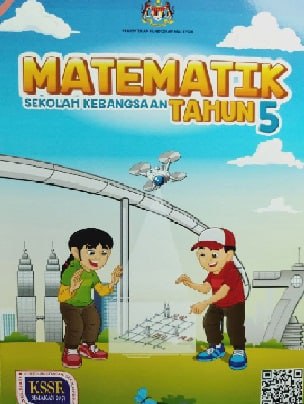 